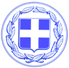 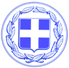                       Κως, 22 Μαΐου 2017ΔΕΛΤΙΟ ΤΥΠΟΥΘΕΜΑ : “Προσκρουστήρες τελευταίας τεχνολογίας για mega yachts στη Μαρίνα της Κω.”Η Μαρίνα της Κω διαρκώς ενισχύει τις υποδομές της και αναβαθμίζει τις υπηρεσίες της.Ξεκινούν άμεσα οι διαδικασίες, το επόμενο διάστημα, για την τοποθέτηση προσκρουστήρων τελευταίας τεχνολογίας για την ασφαλή πρόσδεση mega yachts στη Μαρίνα της Κω.Ταυτόχρονα προχωρά η ειδική χωροθέτηση για mega yachts, σύμφωνα με τις διατάξεις του κώδικα. ISPSΣτρατηγικός στόχος της Μαρίνας Κω είναι η προσέλκυση mega yachts για αυτό άλλωστε και ξεκίνησε τη συνεργασία της με το διεθνούς αναγνώρισης και εμβέλειας portal για superyachts, το luxbearths προκειμένου να προβληθούν οι υποδομές της και οι υπηρεσίες που προσφέρει.Μέσα από την εξωστρέφεια και τον ολοκληρωμένο στρατηγικό και επιχειρησιακό σχεδιασμό, η Μαρίνα της Κω περνάει σε μια νέα εποχή.Γραφείο Τύπου Δήμου Κω